Н А К А ЗВід 06.03.2020 № 61Про підсумки районного етапу міського конкурсу-захисту учнівських проектів для учнів 3-6-х класів «Харків очима небайдужих дітей»На виконання наказу Управління освіти адміністрації Основ’янського району Харківської міської ради від 05.02.2020 №35 «Про проведення районного етапу міського конкурсу-захисту учнівських проектів для учнів 3-6-х класів «Харків очима небайдужих дітей»» оргкомітетом проведено районний етап конкурсу в номінаціях:«Харків – місто щастя і добра» (3-4 класи);«Харків–мої крила» (5-6 класи). Відповідно до Умов проведення районного конкурсу учнівських проектів для учнів 3-6-х класів «Харків очима небайдужих дітей» та на підставі рішення журі конкурсу НАКАЗУЮ:Визнати переможцями конкурсу в номінації «Харків – місто щастя і добра» (3-4 класи):-Учнів 3-А класу Харківської загальноосвітньої школи І-ІІІ ступенів №120 Харківської міської ради Харківської області за проект «Харків від А до Я: Парки та сквери мого міста»;-Учнів 4-А та 4-Б класу Харківської загальноосвітньої школи І-ІІІ ступенів №66 Харківської міської ради Харківської області за проект «Знайомство з видатними харків’янами»;-Учнів 3-А класу Харківської загальноосвітньої школи І-ІІІ ступенів № 35 Харківської міської ради Харківської області за проект «Що ти знаєш про те, де буваєш»;-Ніколаєнко Івету  ученицю 4-Б класу Харківської гімназії №34 Харківської міської ради Харківської області за проект «Харків – місто щастя і добра»;-Місюру Анастасію ученицю 3-А класу Харківської загальноосвітньої школи І-ІІІ ступенів № 48 Харківської міської ради Харківської області за проект «Чистота міста»;-Учні 3-В, 3-Г та 3-Д класу Харківської загальноосвітньої школи І-ІІІ ступенів №53 Харківської міської ради Харківської області за проект «Батарейки, здавайтесь!!!»;-Скидана Максима учня 3-А класу Харківської гімназії №12 Харківської міської ради Харківської області за проект «Ходімо гуляти, друже?».2. Визнати переможцями конкурсу в номінації «Харків–мої крила» (5-6 класи): -Учнів 5-А класу Харківської загальноосвітньої школи І-ІІІ ступенів № 35 Харківської міської ради Харківської області за проект «Майданчик для тварин».3. Методисту районного методичного центру Гріньку Н.С. надати до Науково-методичного педагогічного центру інформацію про підсумки проведення І (районного) етапу, заявку на участь школярів у ІІ (міському) етапі Конкурсу роботи учнів-переможців І (районного) етапу Конкурсу.До 12.03.20204. Завідувачу ЛКТО Коротєєву Д.Р. розмістити  даний наказ на сайті Управління освіти.До 06.03.2020 5.  Контроль за виконанням цього наказу залишаю за собою.Начальник Управління освіти                                            О.С. НИЖНИКГоловний спеціаліст Управління освіти-уповноважена особа з питань запобігання тавиявлення корупціїО.М.СТЕЦКОЗ наказом ознайомлені:ПРОХОРЕНКО О.В.НАДТОЧІЙ О.І.КОРОТЄЄВ Д.Р.ГРІНЬКО Н.С.Грінько 725 27 92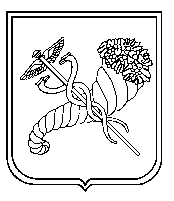 